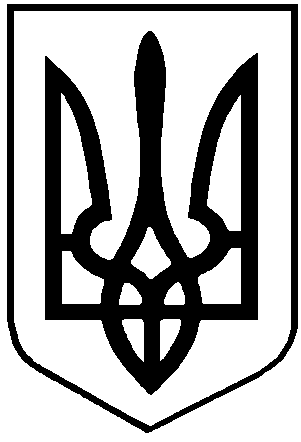 У К Р А Ї Н А    СТОРОЖИНЕЦЬКА  МІСЬКА  РАДА	ЧЕРНІВЕЦЬКОГО РАЙОНУ   ЧЕРНІВЕЦЬКОЇ  ОБЛАСТІ	ХХХVІ позачергова сесія VIIІ скликанняР І Ш Е Н Н Я  № 356-36/2023           Про внесення змін  до міського  бюджетуСторожинецької  територіальної громади на 2023 рікКеруючись пунктом 23 частини 1 статті 26, статтею 61 Закону України “Про місцеве самоврядування в Україні”, Бюджетним кодексом України,  рішенням ХХІV сесії Сторожинецької міської ради  VIIІ скликання від 08 грудня 2022р. № 230-24/2022 «Про міський бюджет Сторожинецької  територіальної громади на 2023 рік» зі змінами, враховуючи висновок фінансового відділу про виконання дохідної частини міського бюджету Сторожинецької територіальної громади за 2023  рік від 05.12.2023р. № 126, розпорядження Чернівецької обласної державної адміністрації від 08.12.2023 р. № 1255-р «Про внесення змін до обласного бюджету Чернівецької області на 2023 рік», рішення ХLІ позачергової сесії VIII скликання Петровецької сільської ради  від 14.12.2023 року                  № 176-41/2023 «Про внесення змін до бюджету Петровецької сільської територіальної громади на 2023 рік», розглянувши рішення виконавчого комітету від 21.11.2023 р. № 290, 06.12.2023 р. №  294  «Про уточнення показників міського бюджету Сторожинецької  територіальної громади на 2023 рік», клопотання начальника відділу містобудування, архітектури ЖКГ, транспорту, благоустрою та інфраструктури Віталія ГРИНЧУКА від 08.12.2023 № 4033/01-22                               міська рада вирішила:                 1. Внести зміни у додаток № 1 «Доходи  місцевого  бюджету на 2023 рік» до  рішення ХХІV сесії Сторожинецької міської ради  VIIІ          скликання від 08 грудня 2022р. № 230-24/2022 «Про міський бюджет Сторожинецької  територіальної громади на 2023 рік», згідно з додатком 1 цього рішення.	2. Внести зміни у додаток № 2 «Фінансування  місцевого  бюджету на  2023 рік»  до  рішення  ХХІV сесії Сторожинецької  міської  ради   VIIІ  скликання  від  08 грудня 2022 р. № 230-24/2022  « Про  міський  бюджет Продовження рішення ХХХVІ  позачергової сесії Сторожинецької міської ради  VIIІ скликання від 14 грудня  2023 р. № 356 -36/2023Сторожинецької  територіальної громади на 2023 рік», згідно з додатком 2 цього рішення.  	3.Внести зміни у додаток №3 «Розподіл видатків місцевого  бюджетуна 2023 рік» до рішення ХХІV сесії Сторожинецької міської ради  VIIІ скликання  від  08 грудня  2022 р. №  230-24/2022  «Про міський бюджет  Сторожинецької  територіальної громади на 2023 рік», згідно з додатком 3 цього рішення.            4.  Внести зміни у додаток № 4 «Міжбюджетні трансферти на 2023 рік»  до   рішення ХХІV сесії Сторожинецької міської ради  VIIІ скликання від 08 грудня 2022р. № 230-24/2022 «Про міський бюджет Сторожинецької  територіальної громади на 2023 рік», згідно з додатком 4 цього рішення. 	5. Внести зміни у додаток № 5 «Обсяги капітальних вкладень бюджету у розрізі інвестиційних проєктів у 2023 році» до рішення ХХІV сесії Сторожинецької міської ради  VIIІ скликання від 08 грудня 2022р.         № 230-24/2022 «Про міський бюджет Сторожинецької  територіальної громади на 2023 рік», згідно з додатком  5  цього рішення.           5. Внести зміни  у додаток № 6 «Розподіл витрат місцевого бюджету на реалізацію місцевих/регіональних програм у 2023 році» до рішення ХХІV сесії Сторожинецької міської ради  VIIІ скликання від 08 грудня 2022р. № 230-24/2022 «Про міський бюджет Сторожинецької  територіальної громади на 2023 рік», згідно з додатком 6 цього рішення. 	 6. Затвердити рішення виконавчого комітету Сторожинецької міської ради від 21.11.2023 р. № 290,  від 06.12.2023 р. № 294 «Про уточнення показників міського бюджету Сторожинецької  територіальної громади на 2023 рік».	7. Кошти, виділені рішенням ХХVI позачергової сесії Сторожинецької міської ради від 26.01.2023 № 1-26/2023 «Про внесення змін до міського бюджету Сторожинецької територіальної громади на 2023 рік» на поточний ремонт (укриття) будинку культури за адресою вул.Головна, 136 с.Банилів Підгірний в сумі 100 000,00 гривень,  рішенням ХХХІI позачергової сесії Сторожинецької міської ради від 11.08.2023       № 194-32/2023 «Про внесення змін до міського бюджету Сторожинецької територіальної громади на 2023 рік» на поточний ремонт даху будівлі клубу  в с. Слобода- Комарівці» в сумі 25 998,00 гривень спрямувати на  поточний ремонт внутрішніх мереж тепло, електропостачання приміщення  будинку культури  в с. Ропча (підготовка до опалювального сезону) Чернівецького району Чернівецької області  в сумі  125 998,00 гривень.	 8. Відділу документообігу та контролю (М.БАЛАНЮК) забезпечити оприлюднення рішення на офіційному веб-сайті Сторожинецької міської ради Чернівецького району Чернівецької області.      9.  Дане рішення набуває чинності з моменту оприлюднення.      10. Організацію виконання даного рішення покласти на головних розпорядників коштів Сторожинецької міської ради.      Продовження рішення ХХХVІ  позачергової сесії Сторожинецької міської ради  VIIІ скликання від 14 грудня  2023 р. № 356 -36/2023  11. Контроль за виконанням цього рішення покласти на  першого заступника міського голови  Ігоря БЕЛЕНЧУКА та постійну комісію  з питань фінансів, соціально-економічного розвитку,   планування, бюджету  (Л.РАВЛЮК).Секретар міської ради                                                     Дмитро БОЙЧУК   14  грудня  2023 року                   м. Сторожинець